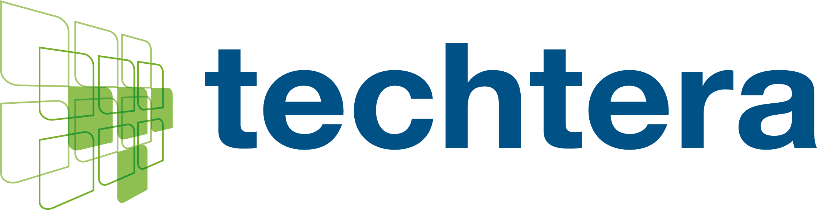 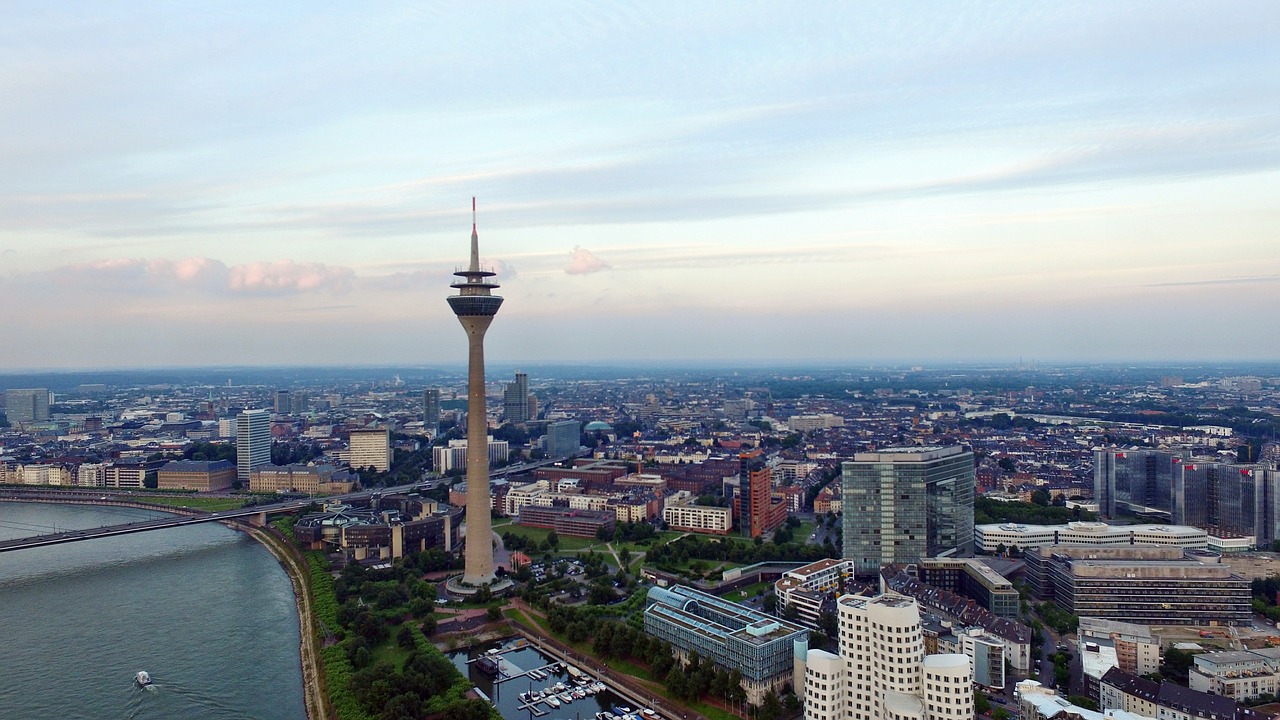 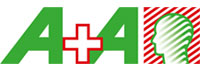 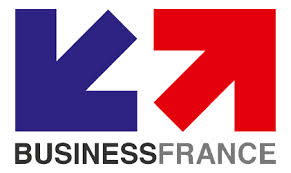 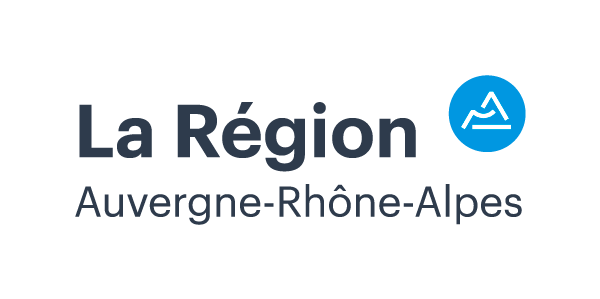 Un marché majeur et en croissance 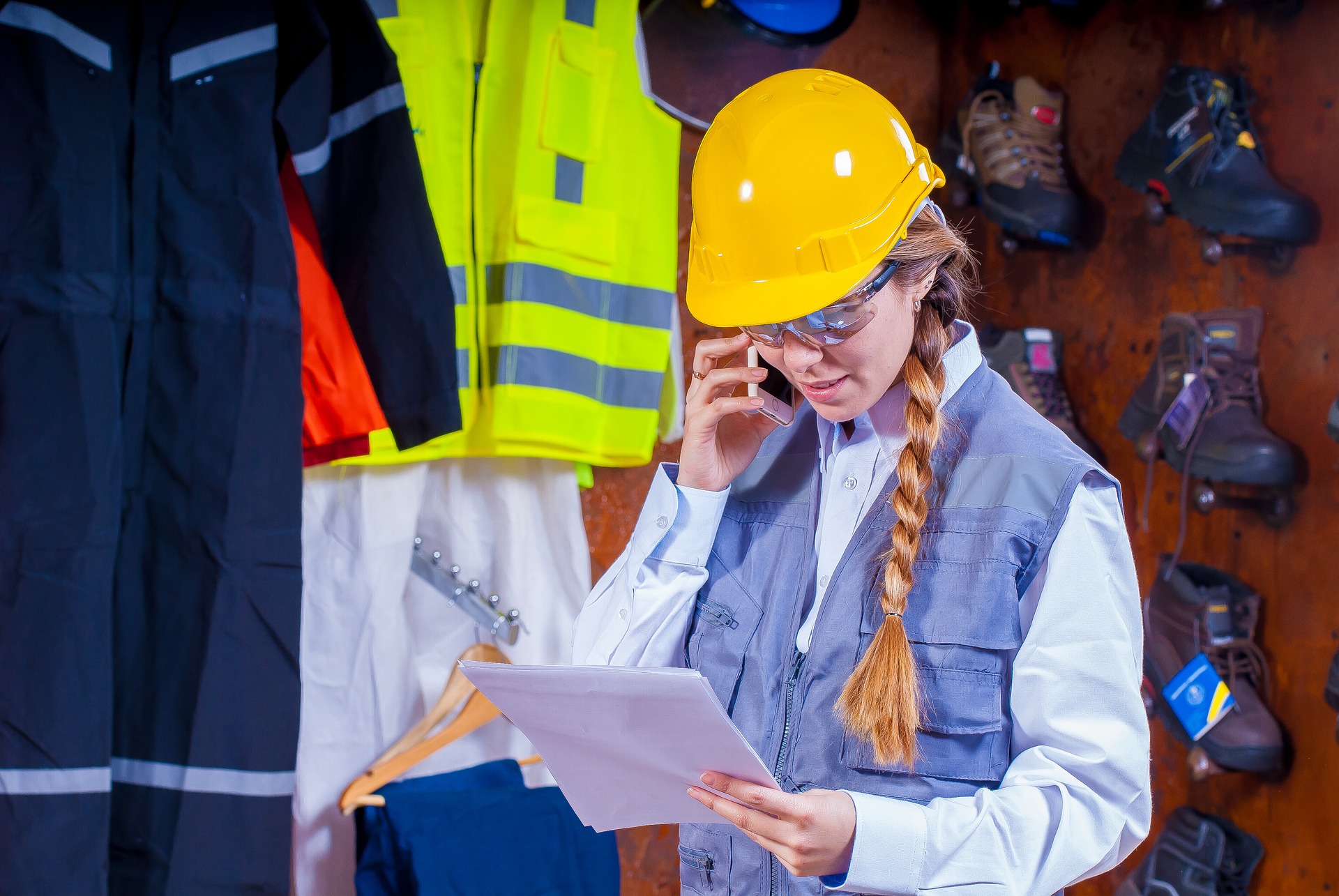 Le marché global des EPI est en forte croissance et devrait atteindre 51 milliards d’euros en 2022. Dans ce contexte, l’Allemagne s’impose comme un leader international : 4e au niveau mondial, 1er au niveau européen. Une vitrine mondiale pour les EPI, la sécurité et la santé au travailLe salon A+A est reconnu comme la meilleure plateforme biannuelle pour les nouveautés, les tendances et les innovations du secteur. Cet évènement est le plus grand rassemblement pour la promotion de savoir-faire et la recherche de prospects et futurs partenaires sur une surface d’exposition de 70.000 m².Congrès A+A, défilés et évènements live Des experts de l’industrie et du marché des EPI seront réunis pour évoquer les thèmes majeurs du secteur :  nouvelles règlementations nationales et internationales, résultats de recherches sur la santé au travail et perspectives technologiques. Des défilés des entreprises exposantes ainsi que des animations en situation réelle seront organisés tout au long du salon. Pavillon France : Hall « protection personnelle » (EPI)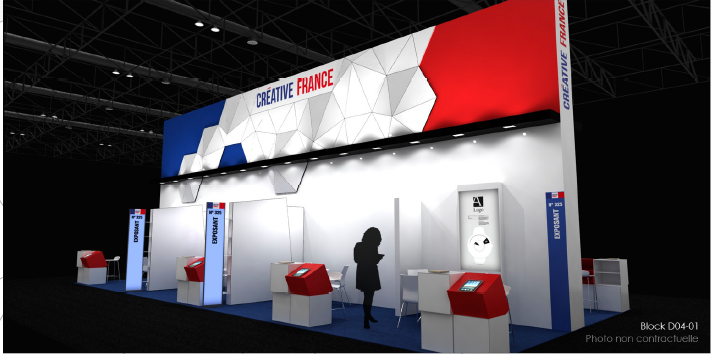 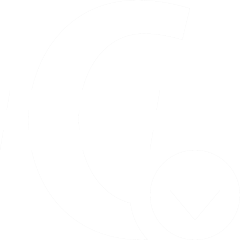 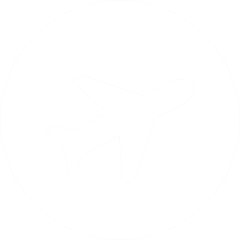 Entreprise exposant hors Pavillon France, nous contacter. Raison sociale :   	N° SIRET : CA :  	Effectif :  Code NAF : Adresse : Contact :  		Fonction : Tél fixe :  		Portable :  Email : Contact support :  	Fonction : Tél fixe :  		Portable :  Email : Modalités de participation Adhérent du pôle Techtera à jour de cotisation pendant la durée de l’opération (2019) Souhaite adhérer au pôle de compétitivité Techtera Entreprise éligible pour bénéficier du soutien de la Région Auvergne-Rhône-AlpesModalités de règlement Règlement par chèque à l’ordre de Techtera ou par virementBNP Paribas - IBAN : FR76 3000 4006 2200 0101 4451 256 BIC : BNPAFRPPLPD50% du montant TTC à la commande (voir le montant HT dans la colonne « montant à régler » + ajouter la TVA à 20%). Le solde sera facturé avant le 30 juin 2019.Toute inscription est comptabilisée par ordre de réception du bon d’engagement dûment complété accompagné du paiement d’un acompte de 50% (Cf. le montant HT dans la colonne « Montant à régler » et ajouter la TVA à 20%). Le solde sera facturé avant le 30 juin 2019. A défaut de règlement du solde à 30 jours du salon, Techtera pourra refuser la participation de l’entreprise. Toute inscription est ferme et définitive. En cas d’annulation du fait de l’entreprise, les frais engagés ne pourront être remboursés.Forfait Pavillon France & Accompagnement TechteraAdhérents TECHTERA éligibles* au soutien de la Région AURAAdhérents TECHTERA éligibles* au soutien de la Région AURAAdhérents Techtera non-éligibles au soutien de la Région AURAAdhérents Techtera non-éligibles au soutien de la Région AURAForfait Pavillon France & Accompagnement TechteraMontant à régler (HT)Coût de revient final** (HT)Montant à régler (HT)Coût initial avant soutien TechteraStand packagé de 9m²5 400 €3 600 €4 650 €5 400 €Stand packagé de 12m²6 700 €4 380 €5 950 € 6 700 €Stand packagé de 18m²9 200 €5 880 €8 450 €9 200 €Angle (dans la limite des angles disponibles et d'une surface de 12m²)500 €300 €500 €500 €M² supplémentaire (dans la limite de 12m²)650 €390 €650 € 650 €Forfait visibilité + présence vitrine Techtera900 €900 €150 €900 €Forfait Pavillon France & Accompagnement TechteraEntreprises éligibles* au soutien de la Région AURAEntreprises éligibles* au soutien de la Région AURAEntreprises non-éligibles au soutien de la Région AURAForfait Pavillon France & Accompagnement TechteraMontant à régler (HT)Coût de revient final** (HT)Montant à régler (HT)Stand packagé de 9m²5 950 €4 150 €5 950 €Stand packagé de 12m²7 250 €4 930 €7 250 €Stand packagé de 18m²9 750 €6 430 €9 750 €Angle (dans la limite des angles disponibles et d'une surface de 12m²)500 €300 €500 €M² supplémentaire (dans la limite de 12m²)650 €390 €650 €Forfait visibilité + Présence vitrine Techtera1 450 €1 450 €1 450 €Forfait souhaitéStand 9m²Stand 12m²Stand 18m²Forfait visibilitéSelon disponibilitésSupplément Angle : 500 € HTM² supplémentaire : x 650 € HT/m²Veille technologique : 3 000 € HTSoit 1 800 € après déduction de la subvention 